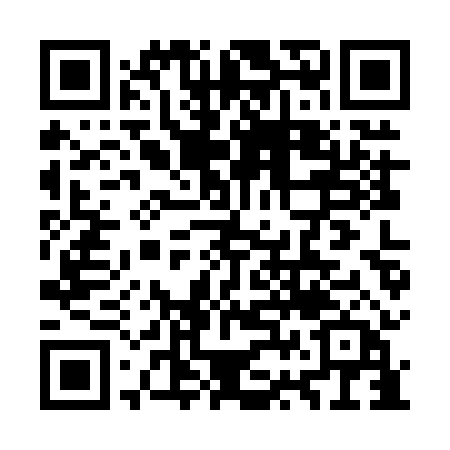 Ramadan times for Anyang, South KoreaMon 11 Mar 2024 - Wed 10 Apr 2024High Latitude Method: NonePrayer Calculation Method: Muslim World LeagueAsar Calculation Method: ShafiPrayer times provided by https://www.salahtimes.comDateDayFajrSuhurSunriseDhuhrAsrIftarMaghribIsha11Mon5:235:236:4912:424:026:366:367:5712Tue5:215:216:4812:424:036:376:377:5813Wed5:205:206:4612:424:036:386:387:5914Thu5:185:186:4512:414:046:396:398:0015Fri5:165:166:4312:414:046:396:398:0116Sat5:155:156:4212:414:056:406:408:0217Sun5:135:136:4012:414:056:416:418:0318Mon5:125:126:3912:404:056:426:428:0419Tue5:105:106:3712:404:066:436:438:0520Wed5:095:096:3612:404:066:446:448:0621Thu5:075:076:3412:394:076:456:458:0722Fri5:055:056:3312:394:076:466:468:0823Sat5:045:046:3112:394:076:476:478:0924Sun5:025:026:3012:384:086:486:488:1025Mon5:005:006:2812:384:086:496:498:1126Tue4:594:596:2712:384:086:506:508:1227Wed4:574:576:2512:384:096:506:508:1328Thu4:554:556:2412:374:096:516:518:1429Fri4:544:546:2212:374:096:526:528:1630Sat4:524:526:2112:374:106:536:538:1731Sun4:504:506:1912:364:106:546:548:181Mon4:494:496:1812:364:106:556:558:192Tue4:474:476:1612:364:116:566:568:203Wed4:454:456:1512:354:116:576:578:214Thu4:444:446:1312:354:116:586:588:225Fri4:424:426:1212:354:116:586:588:236Sat4:404:406:1012:354:126:596:598:247Sun4:394:396:0912:344:127:007:008:258Mon4:374:376:0712:344:127:017:018:269Tue4:354:356:0612:344:127:027:028:2710Wed4:344:346:0512:334:137:037:038:29